NOTICE IS HEREBY GIVEN THAT THE ANNUAL GENERAL MEETING OF THE CHELMSFORD HOCKEY CLUB WILL BE HELD IN THE TEAROOM, CHELMER PARK AT 7:30 PM ON FRIDAY 22nd JUNE 2018Apologies for absence.Adoption of the minutes of the AGM held on the 23rd June 2017.Matters arising.To receive the Chairman’s report.To receive a report on the Junior Section.To receive the Treasurer’s report and to approve the draft accounts for the year ending 31st May 2018.To set the subscriptions and match fees for the 2018/19 season.To receive a report on the Chelmsford Sports Club.To receive a report on the GDPR/DMS/Website project.Election of Officers.To appoint an accountant to review the accounts.Any other business.David KitchinerChairmanMay 2018Please check the website for details of officers to be elected and other papers before the evening – all papers to be tabled otherwise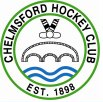  Barbrooks32 Priory RoadBicknacreChelmsfordEssexCM3 4EYH: 01245 227728M: 07785 550595Email: chairman@chelmsfordhc.org.uk